Nom:_ _ _ _ _ _                  Prénom:_ _ _ _ _ _ _                   Classe: _ _ _ _   Exercice 1 :  Comment fonctionne une veilleuse ?- 9 points -1) Donner le nom des trois dipôles contenus dans le circuit de la veilleuse. (/1)2) Recopier le symbole normalisé de la photorésistance. (/1)3) Recopier le schéma du document 2 et placer sur celui-ci, l’appareil qui permet de mesurer la tension entre les bornes de la lampe de la veilleuse. (/2)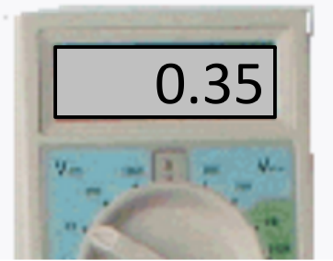 4) Voici une photographie de l’écran de l’appareil. Noter le résultat de la mesure par une phrase et une écriture codée. (/2)5) Sachant que la tension nominale (tension pour laquelle la lampe brille normalement) entre les deux bornes de la lampe est de 4,5 volts, indiquer comment brille la lampe. Justifier en utilisant le vocabulaire scientifique. (/2)6) D’après vous, est-ce que les mesures ont été effectuées dans une pièce éclairée ? Rédiger quelques phrases pour répondre à la question. (/1)Exercice 2 : Pourquoi utiliser plusieurs générateurs ?- 8 points -Dans le circuit électrique d'une veilleuse, tu remarques qu'il y a en fait deux piles branchées en série. Tu te poses la question suivante : Dans un circuit comportant une lampe et deux générateurs (G1 et G2) branchés en série (voir document 2 ci-dessous), quelle est la relation entre UG1, UG2 et UL ?A l’aide du matériel disponible sur la table, résoudre ce problème :- faire un (ou plusieurs) schéma(s) présentant la(les) mesure(s) effectuée(s) ;- donner les résultats des mesures effectuées ;- rédiger une phrase pour répondre à la question posée.Exercice 3 : Leçon - 3 points -1) Recopier et compléter les phrases suivantes (/2) :La tension est une grandeur physique qui a pour écriture codée …….. Son unité est le …………………. de symbole ……..Son appareil de mesure se nomme le ……………………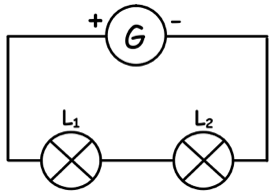 2) Dans un circuit comportant un générateur et 2 lampes, on note UG la tension entre les bornes du générateur, U1   la tension entre les bornes de la lampe 1 et U2 la tension entre les bornes de la lampe. Ecrire la relation entre U1, U2 et UG lorsque pour un circuit en série. (/1)Domaines et composantesNiveau de maîtriseNiveau de maîtriseNiveau de maîtriseCompétences du socle contextualiséesCapacitésJe suis capable de…PointsDomaines et composantesEx1Ex2Ex3Compétences du socle contextualiséesCapacitésJe suis capable de…Points1.3) S’exprimer, communiquer en utilisant les langages scientifiques1   2   3   41   2   3   4Passer d’une forme de langage à une autreReconnaître et utiliser les symboles normalisés (1.1, 1.2, 1.3)/21.3) S’exprimer, communiquer en utilisant les langages scientifiques1   2   3   41   2   3   4Passer d’une forme de langage à une autreCommuniquer le résultat d’une mesure par une phrase / par une écriture codée (1.5, ex2)/2/1,51.3) S’exprimer, communiquer en utilisant les langages scientifiques1   2   3   41   2   3   4Passer d’une forme de langage à une autreCommuniquer le résultat d’une mesure d’une manière adaptée (ex2)/1Les méthodes et outils pour apprendre123Mémoriser et restituer des connaissancesCaractériser la tension en tant que grandeur physique (3.1)/2/1Les méthodes et outils pour apprendre123Mémoriser et restituer des connaissancesEcrire la loi des tensions (3.2)/2/1Pratiquer une démarche scientifique1   2   3   41   2   3   4Mesurer des grandeurs physiquesPlacer un appareil de mesure (1.4, ex2)/2/3Pratiquer une démarche scientifique1   2   3   41   2   3   4Mesurer des grandeurs physiquesEffectuer une mesure de tension (ex2)/1,5Pratiquer une démarche scientifique1   2   3   41   2   3   4Interpréter des résultats expérimentaux, en tirer des conclusionsFaire le lien entre les résultats d’une mesure et une observation (1.7)/1/1Pratiquer une démarche scientifique1   2   3   41   2   3   4Interpréter des résultats expérimentaux, en tirer des conclusionsEcrire une relation basée sur des résultats expérimentaux (ex2)/1/1Pratiquer une démarche scientifique1   2   3   41   2   3   4Interpréter des résultats expérimentaux, en tirer des conclusionsExploiter une valeur de tension nominale (1.6)/2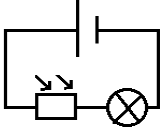 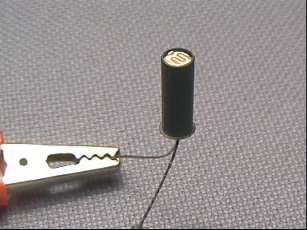 http://f5zv.pagesperso-orange.fr/RADIO/RM/RM24/RM24B/RM24B10.html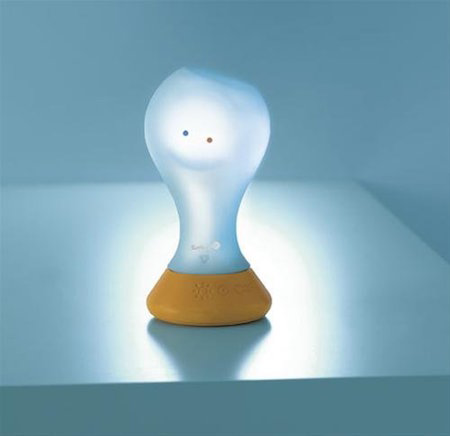 http://www.ma-veilleuse-bebe.frDoc.2 : Schéma du circuit électrique d’une veilleuseDoc . 3 : Photo d’une photorésistanceDoc. 4 : Veilleuse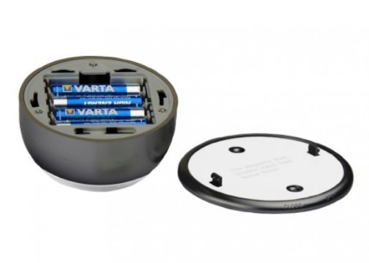 https://www.magnosphere.fr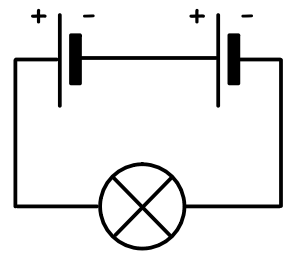 Doc 1 : Boîtier d’une veilleuseDoc 2 : Modélisation de la situation